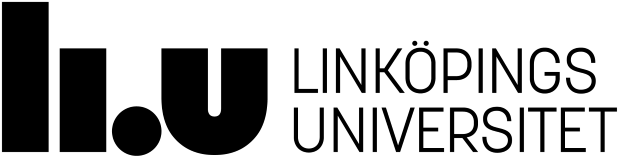 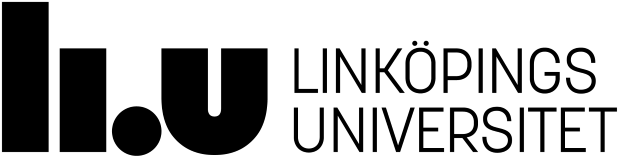                    Kodnr_____________ Informationsblad för deltagare i forskningsprojektet -	Erfarenheter av våld, trauma och resiliens hos unga flyktingar och deras svenskfödda jämnåriga Forskningshuvudman för projektet är Linköpings universitet. Med forskningshuvudman menas den organisation som är ansvarig för studien. Forskningsprojekt handlar om barn som flytt till Sverige, hur de mår och vilken hjälp de har fått här i Sverige. Du är därför tillfrågad för att vara med i en jämförelsegrupp.  Du kommer att få frågor om din bakgrund, erfarenheter av negativa händelser, hur du mår, men även om attityder till unga som kommit på flykt. Syftet med studien är att bättre förstå hur barn som kommer till Sverige som flyktingar har det och vad de behöver för att må bra. Vi önskar intervjua unga mellan 18 och 25 år som är födda i Sverige. Intervjun tar ca 90 min, och provtagningen ca 20 min. Salivprov och hårprov (valfritt) För att kunna studera hur migrationsprocessen har påverkat en persons hälsa, så som stress kommer man att mäta vissa faktorer genom att ta ett hårprov från nacken. Detta görs likt en vanlig klippning där en lite hårtest klipps av. Salivprov tas genom att du spottar i ett rör. Provtagning kan ge en mild, kortvarig obehagskänsla. Proverna kommer att jämföras med barn och unga som flytt till Sverige. Vad händer med mina uppgifter? Projektet kommer att samla in och registrera information om dig. Data samlas in via frågeformulär, intervjuer,) samt via provtagning (hår, saliv). Dina uppgifter från studien kommer att lagras i ett register och databehandlas. Ändamålet med detta register är forskning, därmed är allmänt intresse den rättsliga grunden för hantering av personuppgifter. Om du samtycker till att delta i studien, samtycker du också till att personuppgifterna behandlas. Dina personuppgifter samt provsvar och övriga resultat förvaras till vidare och behandlas så att inte obehöriga kan ta del av dem. Hår- och saliv ingår i Linköpings biobank Psykiatriska kliniken nr 10 som finns på Campus US i Linköping. All data kodas	direkt vid insamling och i publikationer redovisas resultaten i kodad form. All data kommer att lagras på datorer som är lösenordskyddade. All information som samlas in hanteras strikt konfidentiellt och regleras av Dataskyddsförordningen (GDPR). De insamlade uppgifterna kommer att skrivas in i ett dokument som lagras på universitetets dataserver. Där finns inte längre några personuppgifter, utan informationen i databasen saknar namn och kan bara kopplas till protokollet via ett kodnummer. Ingen obehörig kommer att ha tillgång till uppgifterna och de sparas bara så länge studien pågår.  Ansvarig för dina personuppgifter är Linköpings universitet. Enligt EU:s dataskyddsförordning har du rätt att kostnadsfritt få ta del av de uppgifter om dig som hanteras i studien, och vid behov få eventuella fel rättade. Du kan också begära att uppgifter om dig raderas samt att behandlingen av dina personuppgifter begränsas. Om du vill ta del av uppgifterna ska du kontakta Professor Laura Korhonen, Centrum för Social och Affektiv Neurovetenskap (CSAN), Institution för Biomedicinska och Kliniska Vetenskaper, Linköping Universitet. E-post: laura.korhonen@liu.se, telefonnummer: 072-45 09 138. Det finns även ett dataskyddsombud som är ett är Dataskydd på Linköpings universitet, Institution för Biomedicinska och Kliniska Vetenskaper, så har du frågor eller om du är missnöjd med hur dina personuppgifter behandlas har du rätt att ge in klagomål till datainspektionen som är en tillsynsmyndighet. E-post: dataskyddsombud@liu.se.Vad händer med mina prover?  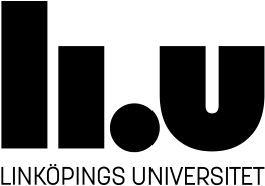 De prover som tas i studien förvaras kodade i en så kallad biobank. Biobankens namn är Biobank Östergötland nr 1, Region Östergötland och den finns vid Campus US Linköping. Huvudman för biobanken är Linköpings Universitet Du har rätt att säga nej till att prover sparas och du har även rätt att senare ta tillbaka ditt samtycke om sparande av prover. Dina prover kommer då att kastas eller avidentifieras. Du vänder dig i så fall till Laura Korhonen, Barnafrid, Linköpings Universitet, 58185 Linköping. Proverna får endast användas på det sätt som du har gett samtycke till. Om vi vill använda dina prover till någon annan forskning som ännu inte är planerad kommer en ansökan att skickas till Etikprövningsmyndigheten som avgör om du ska tillfrågas på nytt. Försäkring och ersättning Studien genomförs vid Linköpings Universitet och forskningspersoner har försäkringsskydd. Deltagande i studien medför inga fördelar för den enskilda försökspersonen.  Du kommer att få en skattefri ersättning för ditt deltagande i studien om 300kr/besök.  Deltagandet är frivilligt  Ditt deltagande är frivilligt och du kan när som helst välja att avbryta deltagandet. Om du väljer att inte delta eller vill avbryta ditt deltagande behöver du inte uppge varför, det påverkar inte på några sätt din möjlighet att få stanna i Sverige. Undersökningen kommer att presenteras i vetenskapliga artiklar, rapporter för Barnafrid, debattartiklar, sociala medier och föreläsningar, som även dessa kommer att utformas tillsammans med våra medforskare. Om du har frågor kan du läsa mer på www.barnafrid.se  Om du vill avbryta ditt deltagande ska du kontakta den ansvariga för studien (se nedan). Laura Korhonen 	 	  	 	 Projektledare/Läkare/Professor              	 Institutionen för Biomedicinska och Kliniska Vetenskaper, Linköpings universitet 	 	 581 85 Linköping 	 	 	 laura.korhonen@liu.se   	 Erica Mattelin  	 	  	 	 Leg.Psykolog & doktorand  	             	 Barnafrid, Linköpings universitet 	 	 581 85 Linköping 	 	 	 013-281167  	 	 	 Erica.mattelin@liu.se 	  	                Kodnr_____________ Informationsblad för deltagare i forskningsprojektet -	Erfarenheter av våld, trauma och resiliens hos unga flyktingar och deras svenskfödda jämnåriga Forskningshuvudman för projektet är Linköpings universitet. Med forskningshuvudman menas den organisation som är ansvarig för studien. Forskningsprojekt handlar om barn som flytt till Sverige, där vi kommer ställa frågor om din bakgrund, flykten till Sverige, hur du mår och vilken hjälp du har fått eller skulle velat ha efter ankomsten till Sverige. Syftet med studien är att bättre förstå hur barn som kommer till Sverige som flyktingar har det och vad de behöver för att må bra. Vi önskar intervjua dig som är mellan 18 och 20 år som flytt till Sverige med eller utan din familj. Intervjun tar ca 90 minuter, och provtagningen ca 20 minuter. Salivprov och hårprov (valfritt) För att kunna studera hur migrationsprocessen har påverkat en persons hälsa, så som stress kommer man att mäta vissa faktorer genom att ta ett hårprov från nacken. Detta görs likt en vanlig klippning där en lite hårtes klipps av. Salivprov tas genom att du spottar i ett rör. Provtagning kan ge en mild, kortvarig obehagskänsla. Vad händer med mina uppgifter? Projektet kommer att samla in och registrera information om dig. Data samlas in via frågeformulär, intervjuer,) samt via provtagning (hår, saliv). Dina uppgifter från studien kommer att lagras i ett register och databehandlas. Ändamålet med detta register är forskning, därmed är allmänt intresse den rättsliga grunden för hantering av personuppgifter. Om du samtycker till att delta i studien, samtycker du också till att personuppgifterna behandlas. Dina personuppgifter samt provsvar och övriga resultat förvaras till vidare och behandlas så att inte obehöriga kan ta del av dem. Hår- och saliv ingår i Linköpings biobank Psykiatriska kliniken nr 10 som finns på Campus US i Linköping. All data kodas direkt vid insamling och i publikationer redovisas resultaten i kodad form. All data kommer att lagras på servrar som är lösenordskyddade. 	All information som samlas in hanteras strikt konfidentiellt och regleras av Dataskyddsförordningen (GDPR). De insamlade uppgifterna kommer att skrivas in i ett dokument som lagras på universitetets dataserver. Där finns inte längre några personuppgifter, utan informationen i databasen saknar namn och kan bara kopplas till protokollet via ett kodnummer. Ingen obehörig kommer att ha tillgång till uppgifterna och de sparas bara så länge studien pågår. Ansvarig för dina personuppgifter är Linköpings universitet. Enligt EU:s dataskyddsförordning har du rätt att kostnadsfritt få ta del av de uppgifter om dig som hanteras i studien, och vid behov få eventuella fel rättade. Du kan också begära att uppgifter om dig raderas samt att behandlingen av dina personuppgifter begränsas. Om du vill ta del av uppgifterna ska du kontakta Professor Laura Korhonen, Centrum för Social och Affektiv Neurovetenskap (CSAN), Institution för Biomedicinska och Kliniska Vetenskaper, Linköping Universitet. E-post: laura.korhonen@liu.se, telefonnummer: 072-45 09 138. Dataskyddsombud är Dataskydd, Linköpings universitet, Institution för Biomedicinska och Kliniska Vetenskaper, så har du frågor eller om du är missnöjd med hur dina personuppgifter behandlas har du rätt att ge in klagomål till datainspektionen som är en tillsynsmyndighet. E-post: dataskyddsombud@liu.se Vad händer med mina prover?  De prover som tas i studien förvaras kodade i en så kallad biobank. Biobankens namn är Biobank Östergötland nr 1, Region Östergötland och den finns vid Campus US Linköping. Huvudman för biobanken är Linköpings Universitet Du har rätt att säga nej till att prover sparas och du har även rätt att senare ta tillbaka ditt samtycke om sparande av prover. Dina prover kommer då att kastas eller avidentifieras. Du vänder dig i så fall till Laura Korhonen, Barnafrid, Linköpings Universitet, 58185 Linköping. . Proverna får endast användas på det sätt som du har gett samtycke till. Om vi vill använda dina prover till någon annan forskning som ännu inte är planerad kommer en ansökan att skickas till Etikprövningsmyndigheten som avgör om du ska tillfrågas på nytt. Försäkring och ersättning Studien genomförs av Linköpings Universitet forskningspersoner harförsäkringsskydd. Deltagande i studien medför inga fördelar för den enskilda försökspersonen.  Du kommer att få en skattefri ersättning för ditt deltagande i studien om 300kr/besök.  Deltagandet är frivilligt  Ditt deltagande är frivilligt och du kan när som helst välja att avbryta deltagandet. Om du väljer att inte delta eller vill avbryta ditt deltagande behöver	du inte uppge varför, det påverkar inte på några sätt din möjlighet att få stanna i Sverige. Undersökningen kommer att presenteras i vetenskapliga artiklar, rapporter för Barnafrid, debattartiklar, sociala medier och föreläsningar, som kommer att utformas tillsammans med våra medforskare. Om du har frågor kan du läsa mer på www.barnafrid.se  Om du vill avbryta ditt deltagande ska du kontakta den ansvariga för studien (se nedan). Laura Korhonen Projektledare/Läkare/Professor Institutionen för Biomedicinska och Kliniska Vetenskaper, Linköpings universitet 581 85 Linköping laura.korhonen@liu.se Erica Mattelin Leg.Psykolog & doktorand Barnafrid, Linköpings universitet 581 85 Linköping 013-281167 Erica.mattelin@liu.se 